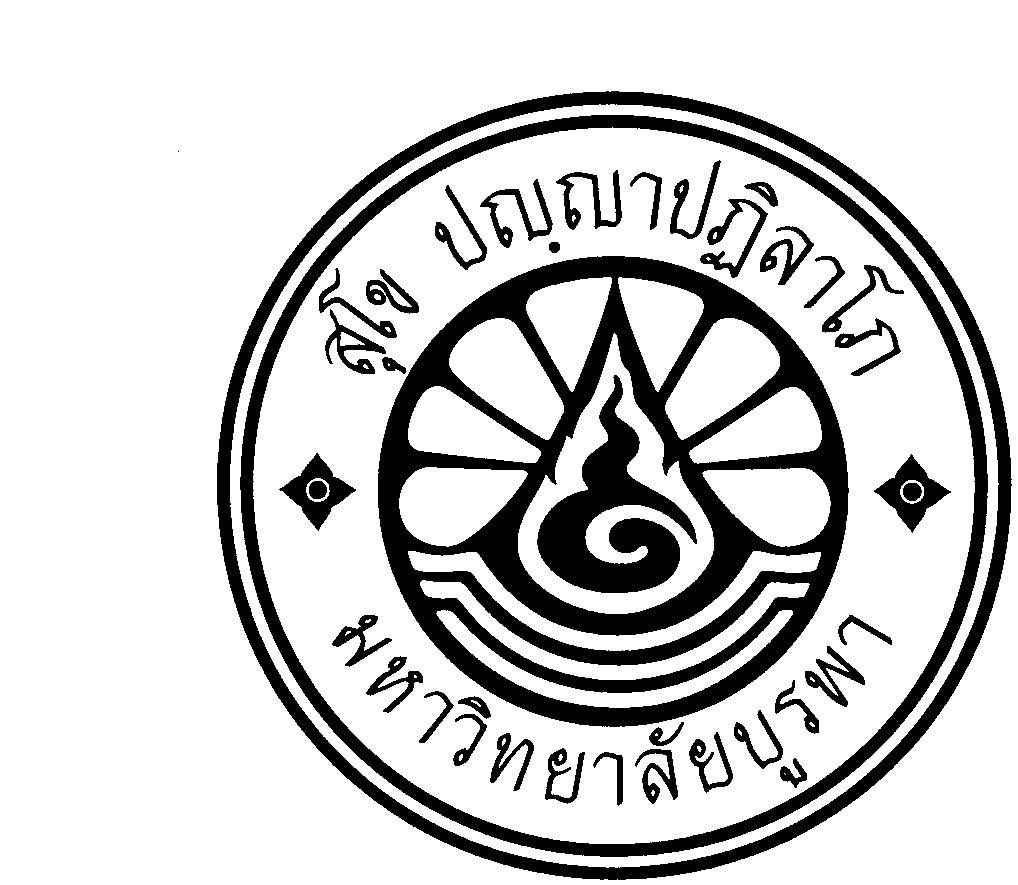                                             ใบสมัครจองหอพักนิสิต                                       ภาคฤดูร้อน ประจำปีการศึกษา ............       หอพักนิสิต 1           หอพักนิสิต 2           หอพักนิสิต 3                                             -----------------------------------------------------------------------------------------------------------------------------------------        ข้าพเจ้า (นาย/นางสาว)….…………………………………..…………………………….…..นิสิตชั้นปี…….……รหัส…………….…........ชื่อเล่น......................................โทรศัพท์ติดต่อ .............................................. คณะ………….………………….……...…………….……..…..…….….วิชาเอก………………………...…………...………………….เดิมภาคปลาย ปีการศึกษา........ อยู่หอพัก…………..  ห้องเลขที่……..….… มีความประสงค์จองหอพักมหาวิทยาลัยในภาคฤดูร้อน ประจำปีการศึกษา ............  โดยชำระค่าบำรุงหอพักเป็นรายภาคเรียน และสัญญาว่าจะปฏิบัติตามระเบียบของมหาวิทยาลัยบูรพา ว่าด้วยการเก็บเงินค่าบำรุงหอพัก ค่าบริการหอพัก และค่าธรรมเนียมหอพัก พ.ศ............. 	***   ข้าพเจ้าขอรับรองว่าข้อมูลข้างต้นเป็นความจริงและสัญญาว่าจะอยู่หอพักของมหาวิทยาลัยครบ ภาคเรียน  และจะปฏิบัติตามกฎระเบียบของหอพักทุกประการ   หากทางหอพักตรวจสอบแล้วพบว่าข้อมูลข้างต้นเป็นเท็จ  ข้าพเจ้ายินยอมที่จะให้ทางหอพักพิจารณาตัดสิทธิ์การอยู่หอพักโดยทันที 	*** ข้าพเจ้าจะไม่นำทรัพย์สินมีค่าหรือเงินจำนวนมากไปเก็บไว้ภายในหอพักโดยเด็ดขาด หากสูญหาย ข้าพเจ้าจะไม่เรียกร้องให้มหาวิทยาลัยดำเนินการแต่อย่างใด    	   			   					   ลงชื่อ …………………………………….… ผู้สมัคร                                                             หมายเหตุ: ก่อนนำใบจองหอพักไปชำระเงินจะต้องมีลายเซ็นเจ้าหน้าที่หอพักพิจารณาแล้ว   	          ……………/……………/………….---------------------------------------------------------------------------------------------------------------เฉพาะเจ้าหน้าที่                        หอพักนิสิต 1 และ 2 (ห้องพัดลม)     หอพักนิสิต 3 (ห้องพัดลม) หอพักนิสิต 3 (ห้องปรับอากาศ)          เจ้าหน้าที่หอพักได้พิจารณาแล้ว         	ให้อยู่หอพัก.......... ห้อง............   ลงชื่อ.....................................................เจ้าหน้าที่หอพัก         ................../................../...............                        หอภาคค่าหอค่าบริการค่าบริการค่าบริการระบุหอภาคค่าหอประปาไฟฟ้าประกันระบุ1ต้น5241004302004303005002001ปลาย5241074302014303015002011ร้อน524108430202430302500203หอภาคค่าหอประปาไฟฟ้าประกันระบุ2ต้น5241044302034303035002002ปลาย5241054302044303045002012ร้อน524106430205430305500203หอภาคค่าหอประปาไฟฟ้าประกันระบุ3ต้น5241094302064303065002003ปลาย5241104302074303075002013ร้อน524111430208430308500203หอภาคค่าหอประปาไฟฟ้าประกันระบุ3แอร์ต้น5241124302094303095002003แอร์ปลาย52411343021043030105002013แอร์ร้อน5241144302114303011500203จำนวนผู้เข้าพัก(คน)ค่าหอพักค่าน้ำค่าไฟฟ้าค่าประกันของเสียหายรวมระบุ41,6002002002502,25032,1402002002502,79023,2402002002503,890จำนวนผู้เข้าพัก(คน)ค่าหอพักค่าน้ำค่าไฟฟ้าค่าประกันของเสียหายรวมระบุ42,0002002002502,65032,6802002002503,33024,0802002002504,730จำนวนผู้เข้าพัก(คน)ค่าหอพักค่าน้ำค่าไฟฟ้าค่าประกันของเสียหายรวมระบุ42,400200ตามใช้จริง2502,85033,200200ตามใช้จริง2503,65024,800200ตามใช้จริง2505,250